Με επιτυχία πραγματοποιήθηκε την Παρασκευή 21 Μαρτίου 2014 η μέτρηση της περιφέρειας της Γης – Πείραμα Ερατοσθένη -  σε συνεργασία με άλλα σχολεία της Ευρώπης. Το πείραμα έγινε από τις 12:48 έως τις 12:55 (τοπική ώρα), που ο ήλιος βρισκόταν στο μέγιστο ύψος σύμφωνα με το πρόγραμμα Stellarium.Στη διαδικασία συνεργάστηκαν οι καθηγητές Χρήστος Τσιμπούλης και Θανάσης Τάσιος, καθώς και οι μαθητές: Μελίνα Περατινού, Κωνσταντίνος Παπανικολάου, Άννα-Μαρία Τσιατσιάνη, Όλγα Μπόγδου, Κωνσταντίνος Ζούπας, Ελπίδα Σουβλάκη, Χρυσούλα Γαλανάκη, Σπύρος Βέργης, Γιώργος Βάρθης, Δημήτρης Χαρδαλιάς, Κατερίνα Γκούντα και Κωνσταντίνος Τάτσης. Οι μαθητές χωρίστηκαν σε δύο ομάδες και πραγματοποίησαν 5 μετρήσεις η κάθε ομάδα. Από τις μετρήσεις αυτές προέκυψε η μέση τιμή του μήκους της σκιάς της ράβδου και η γωνία μεταξύ των ηλιακών ακτίνων και της ράβδου.Τα υλικά που χρησιμοποιήθηκαν ήταν: Δύο ξύλινες ράβδοι μήκους 100 cm, τέσσερα αλφάδια , δύο μετροταινίες, υπολογιστική μηχανή και φύλλα εργασίας. Επίσης χρησιμοποιήθηκαν τα προγράμματα: Google Earth και Stellarium.Από τις μετρήσεις του σχολείου μας προέκυψαν τα παρακάτω:Μέση τιμή μήκους σκιάς = 81 cmΓωνία μεταξύ ηλιακών ακτίνων και ράβδου = 39°.Περιφέρεια Γης = 40441 km (υπολογισμένη με βάση την απόσταση του σχολείου μας από τον Ισημερινό).Περιφέρεια Γης = 38196 km (υπολογισμένη σε συνεργασία με το σχολείο Zespol Szkol Katolickich w Tczewie της Πολωνίας). Φωτογραφίες κατά τη διαδικασία του πειράματος φαίνονται παρακάτω: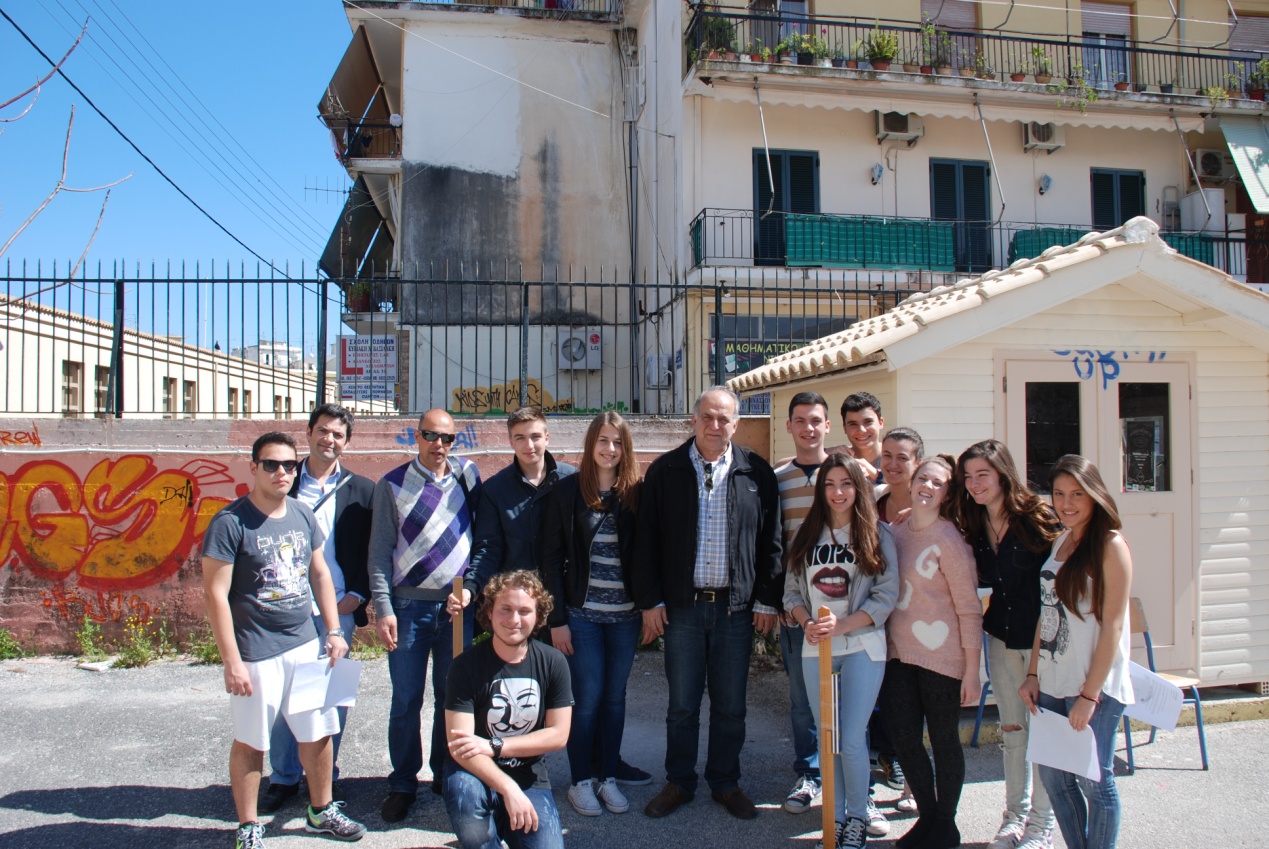 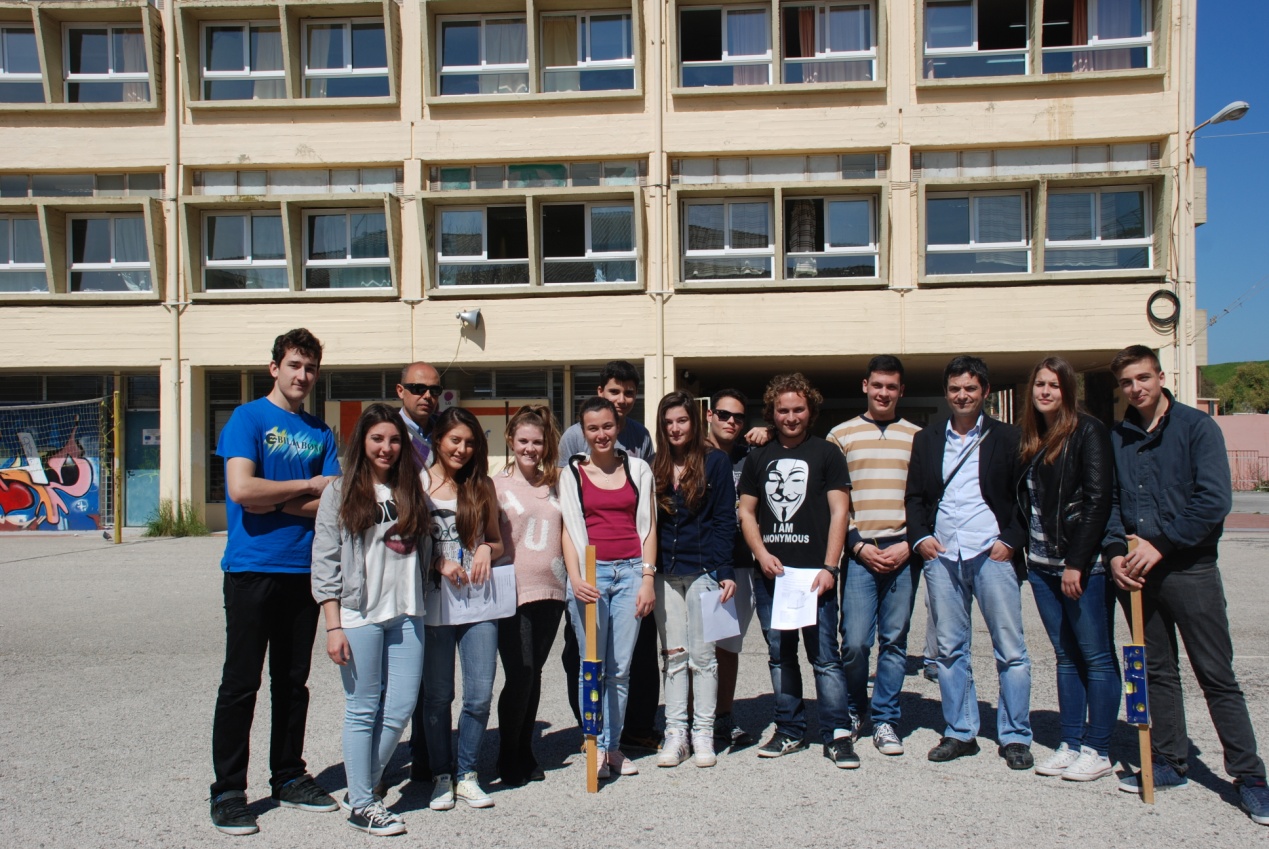 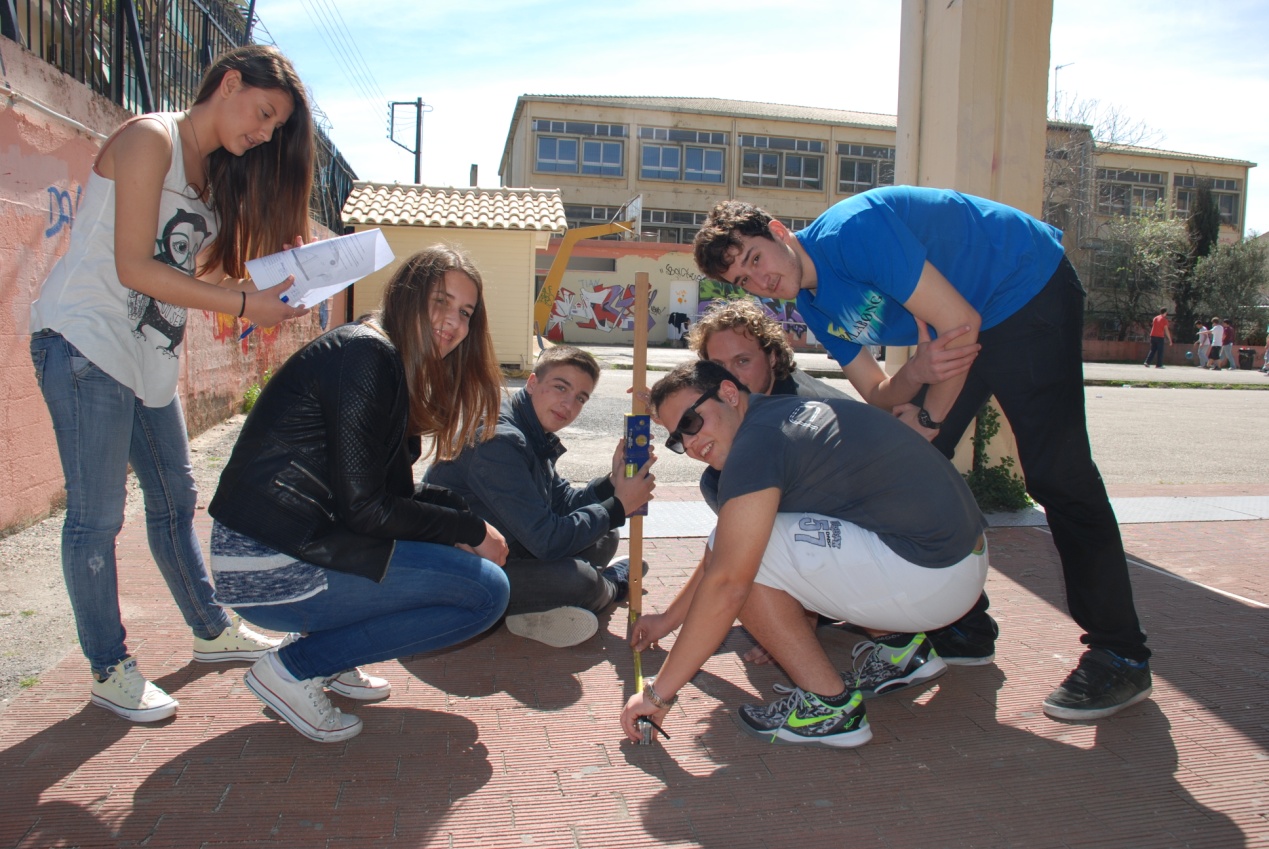 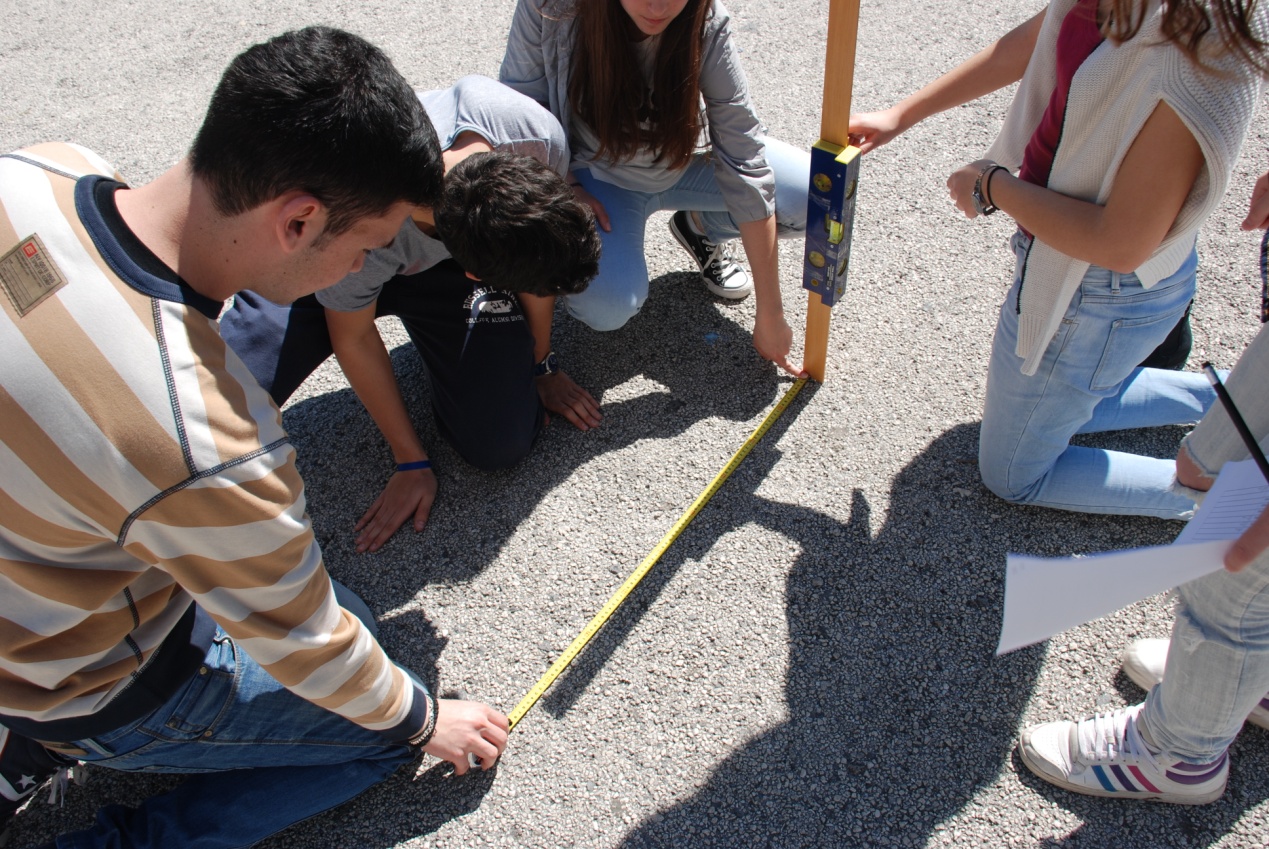 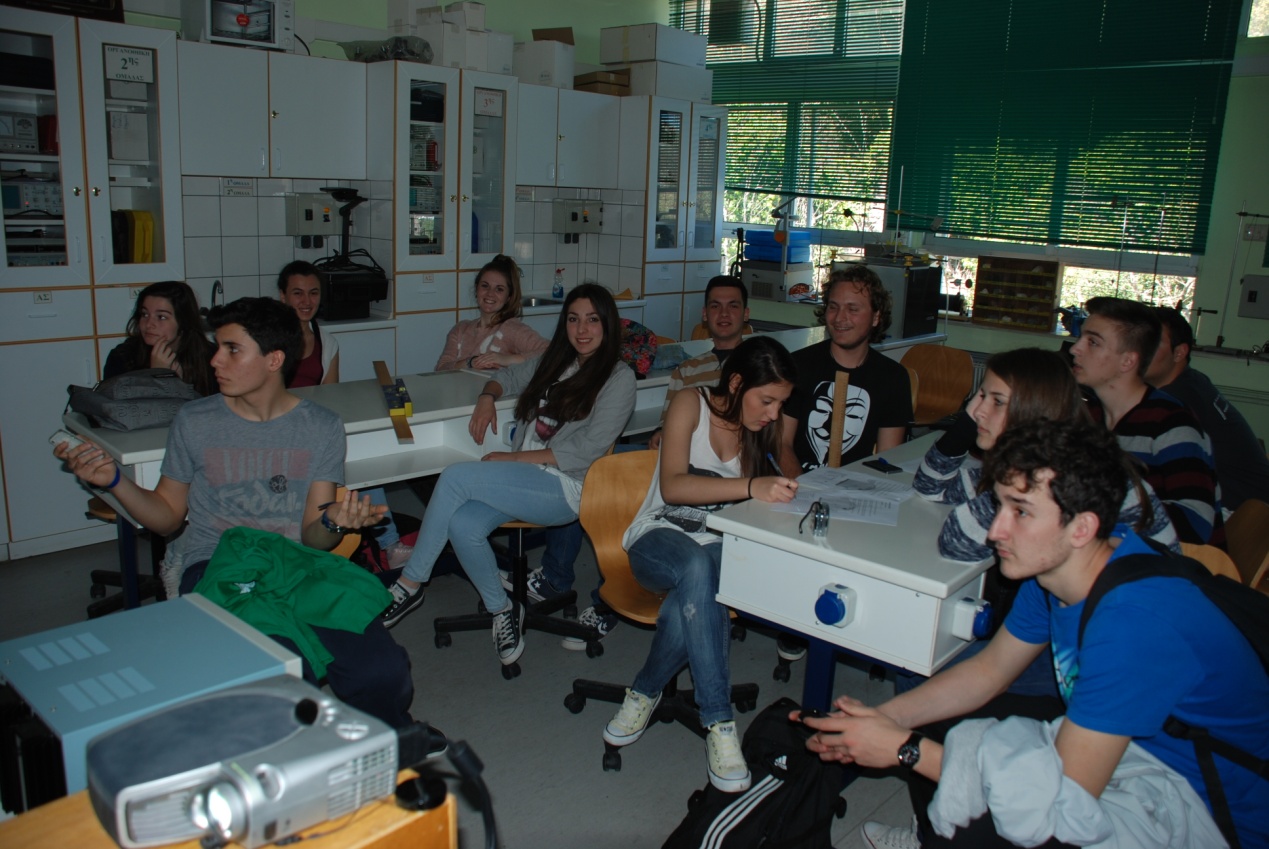 